OULUN PÄÄLLYSTÖYHDISTYS RY EVP-OSASTO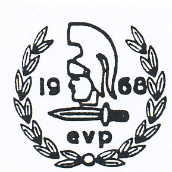 		      JÄSENTIEDOTE 2022HALLITUSPuheenjohtaja			SihteeriLång Martti		050 339 8841	Koskela Veijo	040 912 2482Kirkkokatu 61	                martti.lang@gmail.com	Soratie 23	             veijokoskela@hotmail.com90120 Oulu				90650 OuluVarapuheenjohtaja			TaloudenhoitajaKuparinen Hannu      	040 772 7523	Hirvelä Harri	0400 296 272Pankkotie 11                hannuj.kuparinen@gmail.com	Ollilantie 50	               harri.hirvela@gmail.com90650 Oulu				90440 KempeleJäsen				JäsenSurkka Antti	040 596 6181	Vepsäläinen Arto	040 757 2187	Postimestarintie 8 B F31	antti.surkka@gmail.com	Hintantie 22		ape.vepsalainen@gmail.com90160 Oulu				90500 OuluJäsen				TapahtumavastaavaPuolakka Seppo	050 917 9649	Pekkala Harri	040 516 1967Peikontie 1 A 3            puolakka.seppo@gmail.com	Valtatie 9 as 6	                hj.pekkala@pp1.inet.fi90550 Oulu				90500 OuluHallituksen ulkopuolelta jäsensihteeriNiemelä Markku	040 507 4016Haipustie 24	           markku.niemela55@gmail.com 90900 KiiminkiToiminnantarkastaja			ToiminnantarkastajaRajaniemi Sakari	0400 587 532	Riihiaho Paavo	0400 282 003Kalhutie 17 C				Varvikkotie 390230 Oulu				90650 OuluVaratoiminnantarkastaja		VaratoiminnantarkastajaSuanto Alpo	0400 251 951	Sandman Tauno	0400 341 948Karsinatie 1				Kauppatie 10 B 890240 Oulu				90440 KempeleTAPAHTUMAKALENTERI VUODELLE 2022		1. HELMIKUU 26.2.2022. ”Kaamoksen kaatajaiset”/kepittäjäiset (Evp-os)Kellonaika ja paikka ilmoitetaan erikseen Forum24 lehdessä ja sähköpostilla.2. MAALISKUU. 24.3.2022 klo 13:00 Vuosikokous (tilikokous) Ampumaradan paviljonki, ruokailu kello 12 alkaen.3. HUHTIKUU. 9.4.2022 klo 12:00 Pilkkikilpailu, Valkiaisjärvi. (Evp-os)4. TOUKOKUU 15.5.2022 klo 10:00. Kirkkopyhä, Haukiputaan kirkko.Jumalanpalveluksen jälkeen on seppeleen lasku sankarivainajien muistomerkille.5. HEINÄKUU 2022. Kesäteatteriesitys, Hupisaaret.Tarkempi ajankohta ja toimintaohjeet ilmoitetaan Forum24 – lehdessä ja sähköpostilla.6. ELOKUU 9.8.2022 klo 18:00 Kyykkäkilpailut, Myllyojan kenttä (Evp-os)7. ELOKUU 27.8.2022 klo 18:00 Venetsialaiset. Kontuniemi. (Evp-os)8. SYYSKUU 3.9.2022 klo 15:00. Herrasmies- ja leidikilpailut.Ampumaradan paviljonki. Ruokailu.9. MARRASKUU 10.11.2022 klo 13:00. Vuosikokous (vaalikokous) Ampumaradan paviljonki. Lounas klo 12:00 alkaen.Mahdollisista muutoksista ilmoitetaan Forum24-lehden seuratoimintapalstalla sekä sähköpostilla niille jotka ovat sähköpostinsa ilmoittaneet.MUUT ASIATEVP-yhdistyksen talvipäivät ja vuosikokous järjestetään Mikkelissä, hotelli Vaakunassa 18. - 20.3.2022. Sisältää museokierroksen ja päivällisen ”Marskin” lounaspaikassa, Mikkelin klubilla.Ilmoittautuminen15.2.2022 mennessä. Lisätietoja Päällystölehdessä.Kesäpäivät järjestetään Hämeenlinnassa, Aulangolla 19. - 21.8.2022.Perinteiset tykkimieskillan kunnialaukaukset Linnansaaressa 4.6.2022 klo 09:00 ja 6.12.2022 klo 09:00!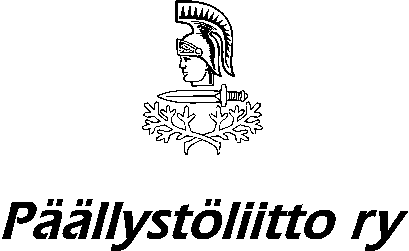 Ajankohtaisista asioista tiedotetaan osoitteessawww.paallystoliitto.fi/evp-yhdistys sekä Päällystölehdessä. 